MONITRO CYDRADDOLDEB 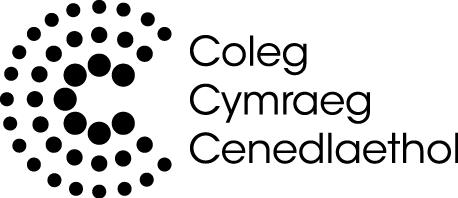 AC AMRYWIAETHMae’r Coleg Cymraeg Cenedlaethol (y Coleg) wedi ymrwymo i egwyddorion cydraddoldeb ac amrywiaeth. Gofynnwn am y wybodaeth hon er mwyn cyflawni ein dyletswyddau statudol yn unol â Deddf Cydraddoldeb 2010 ac i fynd y tu hwnt i hynny er mwyn ymdrin yn gadarnhaol ag unrhyw faterion sy’n codi yn sgil ein gwaith monitro. Caiff y wybodaeth ei thrin yn gyfrinachol. Deddf Diogelu Data 2018: Defnyddir y wybodaeth y gofynnir amdani isod at ddiben monitro effeithiolrwydd ein polisi a gweithdrefnau cydraddoldeb yn unig ac er mwyn ein galluogi i ganfod a yw pob ymgeisydd yn cael ei drin yn gyfartal ar sail y 9 nodwedd gwarchodedig sef – rhyw, oedran, anabledd, tarddiad hiliol neu ethnig, cyfeiriadedd rhywiol, ail-bennu rhyw, crefydd, beichiogrwydd/mamolaeth, cred neu statws priodasol/partneriaeth sifil. Byddem yn ddiolchgar iawn pe gallech ddarparu’r wybodaeth hon. Mae’n anhysbys a chaiff ei thrin yn gwbl gyfrinachol ac ar wahân i’ch cais. Bydd y wybodaeth yn cael ei gosod mewn taenlen yn anhysbys a’r ffurflen yn cael ei dinistrio yn syth. Ni fydd y wybodaeth yma yn cael ei defnyddio yn ystod y broses ddethol.Swydd yr ymgeisiwyd amdani:Dyddiad Geni://RhywRhowch groes yn erbyn yr un priodolRhywRhowch groes yn erbyn yr un priodolRhywRhowch groes yn erbyn yr un priodolRhywRhowch groes yn erbyn yr un priodolRhywRhowch groes yn erbyn yr un priodolRhywRhowch groes yn erbyn yr un priodolRhywRhowch groes yn erbyn yr un priodolBenywGwrywDi-deuaiddNon-BinaryRhyng-rywiolGwell gen i beidio â dweudArallCyfeiriadaeth RywiolRhowch groes yn erbyn yr un priodolCyfeiriadaeth RywiolRhowch groes yn erbyn yr un priodolCyfeiriadaeth RywiolRhowch groes yn erbyn yr un priodolCyfeiriadaeth RywiolRhowch groes yn erbyn yr un priodolCyfeiriadaeth RywiolRhowch groes yn erbyn yr un priodolCyfeiriadaeth RywiolRhowch groes yn erbyn yr un priodolCyfeiriadaeth RywiolRhowch groes yn erbyn yr un priodolCyfeiriadaeth RywiolRhowch groes yn erbyn yr un priodolHeterorywiolHoywLesbiaiddDeurywiolGwell gen i beidio â dweudBeth yw eich crefydd neu gred?Rhowch groes yn erbyn yr un priodolBeth yw eich crefydd neu gred?Rhowch groes yn erbyn yr un priodolBeth yw eich crefydd neu gred?Rhowch groes yn erbyn yr un priodolBeth yw eich crefydd neu gred?Rhowch groes yn erbyn yr un priodolBeth yw eich crefydd neu gred?Rhowch groes yn erbyn yr un priodolBeth yw eich crefydd neu gred?Rhowch groes yn erbyn yr un priodolBeth yw eich crefydd neu gred?Rhowch groes yn erbyn yr un priodolBeth yw eich crefydd neu gred?Rhowch groes yn erbyn yr un priodolBwdaiddCristionHindwaiddIddewig MwslemaiddSȋcDim credArallI ba grŵp ethnig yr ydych yn perthyn iddo? Dewiswch un a thiciwch y blwch priodol i nodi eich cefndir.I ba grŵp ethnig yr ydych yn perthyn iddo? Dewiswch un a thiciwch y blwch priodol i nodi eich cefndir.I ba grŵp ethnig yr ydych yn perthyn iddo? Dewiswch un a thiciwch y blwch priodol i nodi eich cefndir.I ba grŵp ethnig yr ydych yn perthyn iddo? Dewiswch un a thiciwch y blwch priodol i nodi eich cefndir.I ba grŵp ethnig yr ydych yn perthyn iddo? Dewiswch un a thiciwch y blwch priodol i nodi eich cefndir.I ba grŵp ethnig yr ydych yn perthyn iddo? Dewiswch un a thiciwch y blwch priodol i nodi eich cefndir.I ba grŵp ethnig yr ydych yn perthyn iddo? Dewiswch un a thiciwch y blwch priodol i nodi eich cefndir.I ba grŵp ethnig yr ydych yn perthyn iddo? Dewiswch un a thiciwch y blwch priodol i nodi eich cefndir.I ba grŵp ethnig yr ydych yn perthyn iddo? Dewiswch un a thiciwch y blwch priodol i nodi eich cefndir.I ba grŵp ethnig yr ydych yn perthyn iddo? Dewiswch un a thiciwch y blwch priodol i nodi eich cefndir.GWYNGWYNCYMYSG CYMREIG / (neu GYMYSG PRYDEINIG)CYMYSG CYMREIG / (neu GYMYSG PRYDEINIG)CYMYSG CYMREIG / (neu GYMYSG PRYDEINIG)ASIAIDD neu ASIAIDD CYMREIG (neu ASIAIDD PRYDEINIG)ASIAIDD neu ASIAIDD CYMREIG (neu ASIAIDD PRYDEINIG)ASIAIDD neu ASIAIDD CYMREIG (neu ASIAIDD PRYDEINIG)Gwyn CymreigGwyn a Du CaribïaiddGwyn a Du CaribïaiddIndiaiddIndiaiddGwyn PrydeinigGwyn a Du AffricanaiddGwyn a Du AffricanaiddPacistanaiddPacistanaiddGwyn GwyddeligGwyn ac AsiaiddGwyn ac AsiaiddBangladeshaiddBangladeshaiddSipsi/Teithiwr GwyddeligUnrhyw gefndir cymysg arallUnrhyw gefndir cymysg arallUnrhyw gefndir Asiaidd ArallUnrhyw gefndir Asiaidd ArallGwyn ArallDU neu DDU CYMREIG(neu DDU PRYDEINIG)DU neu DDU CYMREIG(neu DDU PRYDEINIG)GRŴP ETHNIG ARALLGRŴP ETHNIG ARALLGRŴP ETHNIG ARALLAffricanaiddArabaiddArabaiddCaribïaiddUnrhyw gefndir ethnig arallUnrhyw gefndir ethnig arallUnrhyw gefndir du, Affricanaidd neuCaribïaidd arallCaribïaidd arallCaribïaidd arall